				บันทึกข้อความ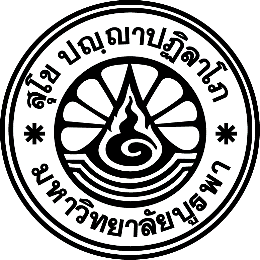 ส่วนงาน  คณะวิทยาศาสตร์และสังคมศาสตร์ โทรภายใน. ๔๐๕๓ ที่ วส.สก.	         		       	          วันที่     .........................................................เรื่อง		ขออนุมัติการขอเบิกเงินรางวัลนักวิจัยเรียน	คณบดีคณะวิทยาศาสตร์และสังคมศาสตร์		ข้าพเจ้า.............................................................................ตำแหน่ง.....................................ได้ส่ง  บทความวิจัย/ บทความวิชาการเรื่อง.................................................................................................................................................................................................................................................................ซึ่งได้รับการตีพิมพ์ในวารสาร...................................................................................................................................................................................................................................................................................................ฉบับที่.............. เดือน.............................................................พ.ศ..................หน้า.......................................... โดยข้าพเจ้าส่วนในการทำวิจัยคิดเป็นร้อยละ...................................ซึ่งข้าพเจ้ามี/ไม่มี ความร่วมมือกับสถาบัน............................................................................................................................................................		ในการนี้ข้าพเจ้าจึงขอเบิกเงินรางวัลนักวิจัย บทความวิจัยระดับชาติในประเทศ     วารสารหรือรายงานสืบเนื่องจากการประชุมวิชาการ TCI กลุ่มที่ ๑ หรือ ACI จำนวน ๔,๐๐๐ บาท     วารสารหรือรายงานสืบเนื่องจากการประชุมวิชาการ TCI กลุ่มที่ ๒ จำนวน ๓,๐๐๐ บาทบทความวิจัยระดับนานาชาติในประเทศ     วารสารหรือรายงานสืบเนื่องจากการประชุมวิชาการ TCI กลุ่มที่ ๑ จำนวน ๕,๐๐๐ บาท     วารสารหรือรายงานสืบเนื่องจากการประชุมวิชาการ TCI กลุ่มที่ ๒ จำนวน ๔,๐๐๐ บาทบทความวิจัยระดับนานาชาติต่างประเทศ     วารสารหรือรายงานสืบเนื่องจากการประชุมวิชาการ ฐานข้อมูลสากลหรือ ACI จำนวน ๕,๐๐๐ บาทบทความวิชาการ ในวารสารหรือรายงานสืบเนื่องจากการประชุมวิชาการจ่ายไม่เกินอัตราร้อยละ ๕๐ ของอัตราเงินรางวัลของบทความวิจัย จำนวน...................................บาทรวมขอเบิกเงินทั้งสิ้น..............................................................................................................................บาททั้งนี้ข้าพเจ้าได้แนบเอกสาร ดังนี้     สำเนาหน้าปกและสำเนาหน้าสารบัญของวาสารวิชาการที่ตีพิมพ์ จำนวน ๑ ชุด     สำเนาบทความวิจัยหรือบทความวิชาการฉบับสมบูรณ์ที่ตีพิมพ์เผยแพร่เรียบร้อยแล้ว จำนวน ๑ ชุด     เอกสารแสดงฐานข้อมูลที่ปรากฎชื่อของวาสารหรือรายงานสืบเนื่องจากการประชุมวิชาการที่เป็นแหล่ง         ตีพิมพ์ จำนวน ๑ ชุด     เอกสารแสดงสัดส่วนของผลงานวิจัย กรณีที่มีผู้ร่วมเขียนบทความมากกว่า ๑ คน ให้ผู้ร่วมเขียน        บทความต้องลงนามรับรองในแบบแสดงสัดส่วนของผลงานวิจัยด้วยโดยขอเบิกจ่ายจาก เงินบริจาค คณะวิทยาศาสตร์และสังคมศาสตร์ แผนงานจัดการศึกษาอุดมศึกษา งานบริหารทั่วไป กองทุนทั่วไป งบดำเนินงาน รายการทุนจากการบริจาคคงยอดเงินต้น-กองทุนส่วนงานจึงเรียนมาเพื่อโปรดพิจารณาอนุมัติ						ลงชื่อ																		        (.............................................................................)                     อนุมัติ(ผู้ช่วยศาสตราจารย์ วิชุดา จันทร์ข้างแรม)   คณบดีคณะวิทยาศาสตร์และสังคมศาสตร์